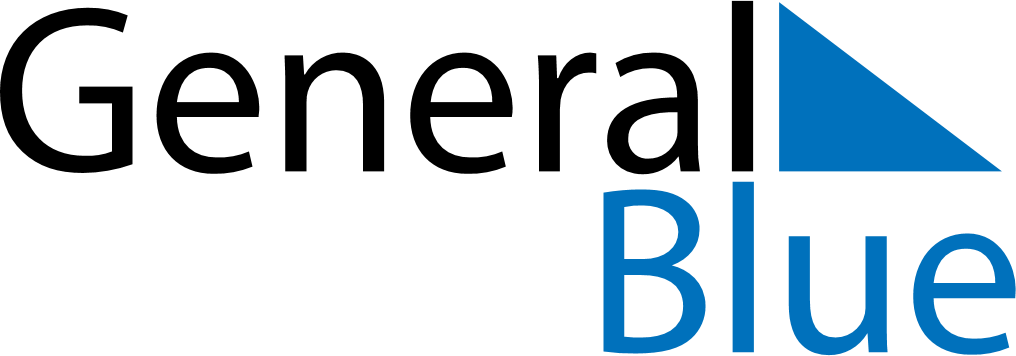 November 2026November 2026November 2026ChinaChinaSundayMondayTuesdayWednesdayThursdayFridaySaturday123456789101112131415161718192021222324252627282930